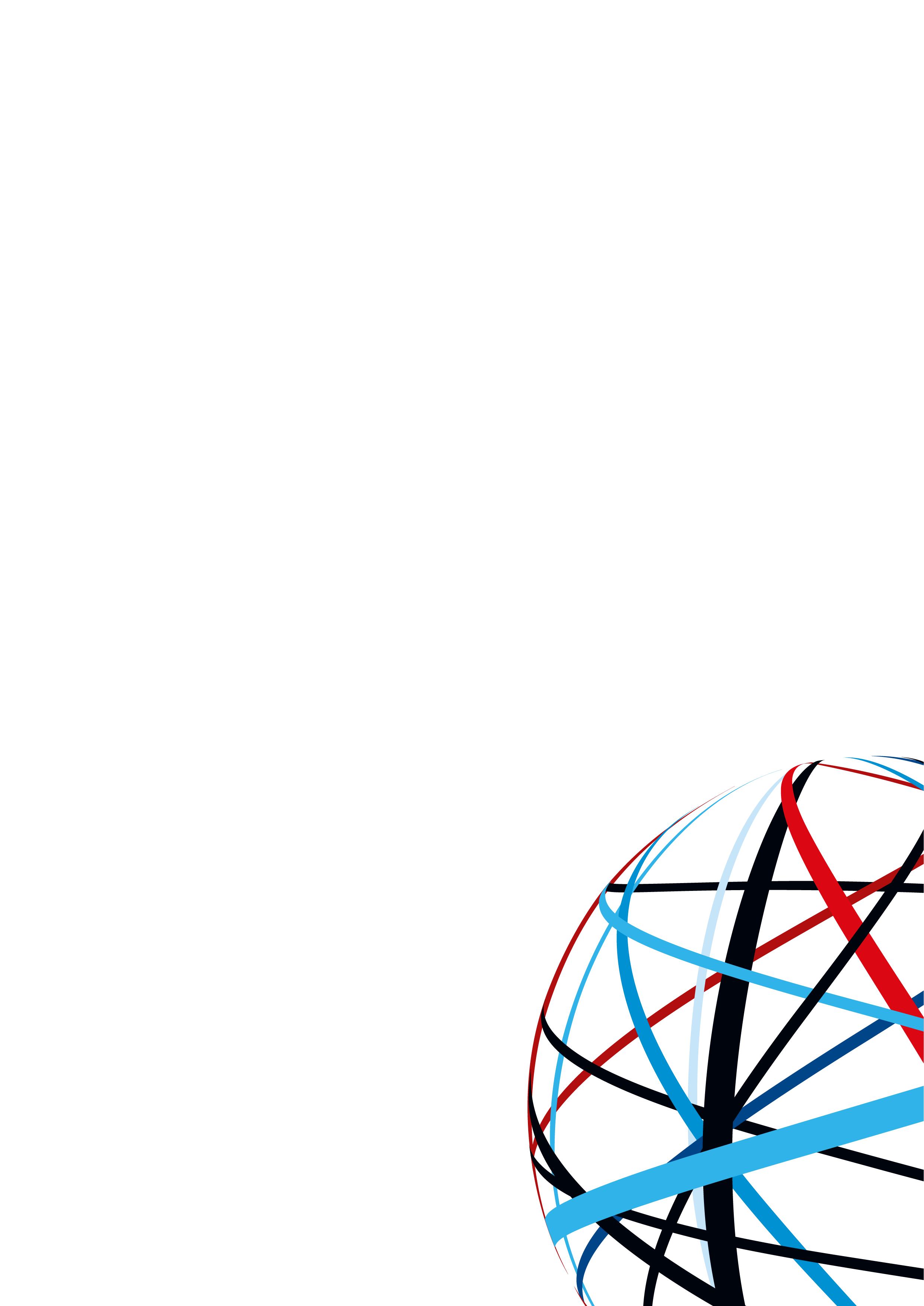 Nabídka poskytnutí služby (dále „Nabídka“) je součástí žádosti o podporu v rámci výzvy II. Inovační vouchery. Forma Nabídky má zavazující charakter, tzn., všechny níže uvedené informace je nezbytné vyplnit. U vzhledu Nabídky je přípustné odevzdat Nabídku na hlavičkovém papíře poskytovatele služby/znalostí. Nabídka může obsahovat i položky navíc, pokud to vyžaduje předmět nabídky nebo interní předpisy poskytovatele služby. Text v kurzívě má pouze informativní charakter.Nabídka je vypracována pro (žadatel v aktivitě Inovační vouchery):Nabídka je vypracována pro (žadatel v aktivitě Inovační vouchery):Název žadateleIČSídlo/místo realizaceStatutární zástupcePoskytovatel službyPoskytovatel službyNázev instituceUniverzita … / … ústav AV ČR, v.v.i. / …IČPracovištěÚstav …Fakulta …Adresa: …Statutární zástupce institucePředpokládaní VaV řešitelé Nabídku vypracoval (jméno, pozice, email, telefon)Předmět poskytnutí služby (konkrétní a srozumitelný popis nabízené služby)Nabízíme Vám …Řešitelský tým zpracuje …Při řešení budou využity technologie / zařízení  …Předpokládaný časový harmonogram je …Předmět služby/výstupyPředmět služby/výstupyPředmět službyVýstupy (Vámi uvedené výstupy budou předkládány v žádosti o platbu žadatele)Např. vývoj prototypuvývojová zprávaNapř. výroba prototypu zpráva s fotodokumentacíNapř. testování prototypuměřící zprávaPoskytovatel služby/InstitucePoskytovatel služby/InstituceJméno statutárního zástupce instituce nebo zplnomocněné osobyVždy vyplňte jménoČestně prohlašuji, že poskytovatel služby je odborně způsobilý k realizaci nabídky. Čestně prohlašuji, že předložené údaje jsou pravdivé a odpovídají skutečnosti. Jsem si vědom možných právních dopadů v případě zjištění skutečnosti, že byla poskytnuta podpora na základě předložení nepravdivých údajů.Čestně prohlašuji, že poskytovatel služby je odborně způsobilý k realizaci nabídky. Čestně prohlašuji, že předložené údaje jsou pravdivé a odpovídají skutečnosti. Jsem si vědom možných právních dopadů v případě zjištění skutečnosti, že byla poskytnuta podpora na základě předložení nepravdivých údajů.V .....................................     dne ................................................................................. podpis statutárního zástupce instituce                                                                                                                nebo zplnomocněné osobyV .....................................     dne ................................................................................. podpis statutárního zástupce instituce                                                                                                                nebo zplnomocněné osoby